Projekt „Aktywni Niepołomice” współfinansowany ze środków Unii Europejskiej w ramach poddziałania 9.1.1  Regionalnego Programu Operacyjnego Województwa Małopolskiego na lata 2014-2020. Numer projektu RPMP.09.01.01-12-0086/18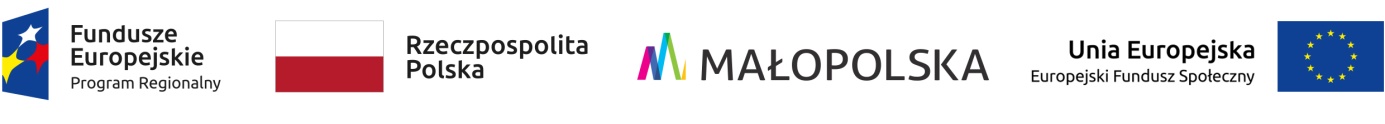 ROZEZNANIE DOSTĘPNEJ OFERTY RYNKOWEJOpis przedmiotu zamówienia:Usługa szkoleniowo-noclegowo-gastronomiczna na potrzeby realizacji szkoleń.1) Zajęcia obejmują realizację następującego zakresu  merytorycznego:I. Realizacja szkoleń, z zakresu: Warsztat: Skuteczna komunikacja interpersonalna Zakres wsparcia: nabycie umiejętności nawiązywania kontaktów, prowadzenia rozmowy, słuchania, werbalizowania swoich myśli, uczuć i spostrzeżeń, udzielania informacji zwrotnej; porozumiewanie się w relacjach społecznych; werbalne i niewerbalne aspekty komunikacji; komunikowanie w pierwszej osobie; kontakt wzrokowy; mówienie o potrzebach i oczekiwaniach; usuwanie barier komunikacyjnych.Liczba godzin: 8 Uczestnicy: osoby dorosłe w podziale na 2 grupy, wymaganych 2 trener.Warsztat: Radzenie sobie z emocjami i stresemZakres wsparcia: sposoby reagowania na stres w obszarze środowiska (otoczenie, ludzie, styl życia), w obszarze fizjologicznym (napięcie mięśni, poziom hormonu stresu, relaksacja) i w obszarze psychologicznym (przekonania, nawyki, nastawienie do życia); przyjmowanie pochwał i krytyk; umiejętność swobodnego wyrażania swoich odczuć i ocen; rozpoznanie własnych emocji w relacjach międzyludzkich; metody budowania wewnętrznej siły i odporności psychicznej.Liczba godzin: 8 Uczestnicy: osoby dorosłe w podziale na 2 grupy, wymaganych 2 trener.Warsztat: Zajęcia ogólnorozwojowe dla dzieciZakres wsparcia: Zajęcia mają za zadanie m.in. wspomagać ogólny rozwój dziecka; zredukować poziom lęku przed rzeczywistością społeczną, przyrodniczą; wpłynąć korzystnie na rozwój percepcji węchowej, smakowej, wzrokowej, słuchowej i czuciowej; poprawić koncentrację uwagi i zredukować poziom lęku przed sytuacjami zadaniowymi; rozwinąć podstawowe umiejętności służące do świadomego i samodzielnego poznawania rzeczywistości; uczyć dzieci współpracy, prawidłowego kontaktu wzrokowego, radzenia sobie z trudnymi sytuacjami, komunikowania próśb i pragnień.Uczestnicy: dzieci - wymagany 1 trener, Liczba godzin: 16 a) Wyjazd nr 1. dla 18 UP - osoby dorosłe, 3 UP – dzieci.b) Wyjazd nr 2. dla 17 UP - osoby dorosłe, 3 UP – dzieci.c) Wyjazd nr 3. dla 15 UP - osoby dorosłe.II. Realizacja szkoleń, z zakresu: Warsztat: Poczucie własnej wartościZakres wsparcia: rozpoznawanie mocnych i słabych stron; kształtowanie pozytywnej samooceny; rozwój samoświadomości swoich zasobów; jak zwiększyć pewność siebie;  wpływ opinii innych na samoocenę; tworzenie pozytywnych afirmacji; poczucie własnej wartości w relacjach z innymi ludźmi.Liczba godzin: 8 Uczestnicy: osoby dorosłe w podziale na 2 grupy, wymaganych 2 trener.Warsztat: AsertywnośćZakres wsparcia: zachowanie asertywne a zachowania agresywne i uległe; obrona przed krytyką i skuteczna argumentacja; nabycie umiejętności radzenia sobie z manipulacją ze strony otoczenia; prezentowanie własnego punktu widzenia; egzekwowanie poleceń, potrzeb  i oczekiwań.Liczba godzin: 8 Uczestnicy: osoby dorosłe w podziale na 2 grupy, wymaganych 2 trener.Warsztat: Trening umiejętności społecznych dla dzieciZakres wsparcia: zajęcia grupowe, które mają na celu trenowanie adekwatnych zachowań społecznych, umiejętności komunikacji, współpracy w grupie, naukę przestrzegania zasad, samokontroli, rozumienia i kontrolowania emocji, pracę nad rozwiązywaniem konfliktów. Zajęcia rozwijają pozytywną motywację, wiarę we własne możliwości i poczucie własnej wartości, a także kształtują empatię oraz wzajemny szacunek. Umiejętności społeczne będą ćwiczone poprzez zabawę oraz możliwość doświadczania sytuacji społecznych w bezpiecznych warunkach warsztatowych.Liczba godzin: 8Uczestnicy: dzieci - wymagany 1 trener.Warsztat: Zajęcia psychomotoryczne dla dzieci.Zakres wsparcia: usprawnianie funkcji psychomotorycznych (wrażliwości na bodźce, zdolności do wyobrażeń, spostrzegania, kojarzenia, motywacji); aktywizowanie całego organizmu dziecka poprzez angażowanie poszczególnych analizatorów (ruchowego, słuchowego, wzrokowego, dotykowego) oraz uspołecznianie dzieci.Liczba godzin: 8 Uczestnicy: dzieci - wymagany 1 trener.a) Wyjazd nr 1. dla 18 UP - osoby dorosłe, 3 UP – dzieci.b) Wyjazd nr 2. dla 17 UP - osoby dorosłe, 3 UP – dzieci.c) Wyjazd nr 3. dla 15 UP - osoby dorosłe.2) Usługa noclegowo gastronomiczna na potrzeby realizacji szkolenia zapewniona zostanie dla: uczestników projektu, 1 pracownika gops oraz osób zależnych:a) Wyjazd nr 1: 1 osoba dorosła.b) Wyjazd nr 2: 7 osób w tym 3 osoby dorosłe oraz  4 – dzieci wymagających opieki w trakcie udziału rodziców w szkoleniu.3) Warsztaty będą realizowane w formie wyjazdów dwudniowych – terminy do ustalenia. 4) Zakres usługi noclegowo-gastronomicznej obejmuje:Nocleg wraz ze śniadaniem dla osób dorosłych,Nocleg wraz ze śniadaniem dla dzieci,Obiad (zupa, drugie danie, deser, kompot lub napój) dla osób dorosłych,Obiad (zupa, drugie danie, deser, kompot lub napój) dla dzieci,Przerwa kawowa ( kawa, herbata, napoje, soki, woda mineralna, owoce, ciastka) dla osób dorosłych,Przerwa ciasteczkowa (ciasteczka, owoce, herbata, napoje, soki, woda mineralna) dla dzieci,Kolacja dla osób dorosłych,Kolacja dla dzieci,Sale szkoleniowe każdego dnia – po jednej sali dla każdej grupy, Usługa Animatora ( minimum 2 osoby) dla dzieci które nie uczestniczą we wsparciu - opieka nad dziećmi za dzień.Ośrodek w którym realizowana będzie usługa noclegowo-gastronomiczna musi spełniać następujące warunki:Zakwaterowanie w pokojach 1 lub 2 lub 3 lub 4 lub 5 osobowych,Ośrodek dysponuje salami szkoleniowymi udostępnionymi na potrzeby realizacji usługi,Zarówno pokoje jak i sale szkoleniowe udostępnione na potrzeby realizacji usługi znajdują się w jednym budynku.Każdy pokój udostępniony na potrzeby realizacji usługi wyposażony w łazienkę.Ośrodek dysponuje basenem krytym wraz z obsługą ratownika udostępnionym co najmniej godzinę dziennie dla uczestników szkoleń.Ośrodek znajduje się w odległości maksymalnie 200 kilometrów od miejscowości Niepołomice, kod pocztowy 32-353 (licząc trasę przejazdu autokarem zgodnie ze wskazaniem aplikacji maps.google.pl).Ośrodek dostosowany do wytycznych i zaleceń Ministra Zdrowia dotyczących zagrożeń wynikających z sytuacji epidemiologicznej i stosowania rygorów bezpieczeństwa.W ramach realizacji usługi Realizator zapewni:Materiały szkoleniowe dla uczestników oraz materiały eksploatacyjne potrzebne do realizacji usługi przygotowane zgodnie z wytycznymi dotyczącymi oznaczania projektów w ramach Regionalnego Programu Operacyjnego Województwa Małopolskiego określonymi w dokumencie o nazwie: „Podręcznik wnioskodawcy 
i beneficjenta programów polityki spójności 2014-2020 w zakresie informacji 
i promocji”.Sprzęt potrzebny do realizacji szkolenia.Transport uczestników na i z miejsca szkolenia.Szkolenie realizowane przez osoby posiadające doświadczenie w realizacji szkoleń.Czas trwania: godzina szkoleniowa wynosi 45 minut.II. Warunki współpracy:Umowa cywilno-prawna.Zamawiający zapłaci za rzeczywiście zrealizowany zakres usługi noclegowo-gastronomicznej ( za faktyczną liczbę osób które skorzystały z wyżywienia i noclegu).Wpis do Rejestru Instytucji Szkoleniowych  prowadzony przez Wojewódzki Urząd Pracy właściwy ze względu na siedzibę  instytucji szkoleniowej.III. O udzielenie zamówienia, mogą ubiegać się Wykonawcy, którzy spełniają następujące warunki:Wykonawca posiada wpis do Rejestru Instytucji Szkoleniowych  prowadzony przez Wojewódzki Urząd Pracy właściwy ze względu na siedzibę  instytucji szkoleniowej,Zakwaterowanie w pokojach 1 lub 2 lub 3 lub 4 lub 5 osobowych,Ośrodek dysponuje salami szkoleniowymi udostępnionymi na potrzeby realizacji usługi,Zarówno pokoje jak i sale szkoleniowe udostępnione na potrzeby realizacji usługi znajdują się w jednym budynku.Każdy pokój udostępniony na potrzeby realizacji usługi wyposażony w łazienkę.Ośrodek dysponuje basenem krytym wraz z obsługą ratownika udostępnionym co najmniej godzinę dziennie dla uczestników szkoleń.Ośrodek znajduje się w odległości maksymalnie 200 kilometrów od miejscowości Niepołomice, kod pocztowy 32-353 (licząc trasę przejazdu autokarem zgodnie ze wskazaniem aplikacji maps.google.pl).Ośrodek dostosowany do wytycznych i zaleceń Ministra Zdrowia dotyczących zagrożeń wynikających z sytuacji epidemiologicznej i stosowania rygorów bezpieczeństwa.Ośrodek w którym realizowana jest usługa dostosowany jest do potrzeb osób niepełnosprawnych,Wykonawca zapewni transport dla uczestników szkolenia na i z miejsca szkolenia.Weryfikacja na podstawie oświadczenia zawartego w formularzu oferty. IV. Kryteria oceny oferty, informacja o wagach punktowych, opis sposobów przyznawania punktacji.W niniejszym postępowaniu wybór oferty dokonany zostanie na podstawie kryterium: cena usługi brutto - 95 % - liczba możliwych do uzyskania punktów = 95kategoria obiektu  – 5% - liczba możliwych do uzyskania punktów = 5Cena usługi brutto: (Cmin / C of. licz.) x *95 = liczba uzyskanych punktów,                 gdzie:  Cmin - najniższa całkowita cena brutto wykonania zamówienia spośród wszystkich ocenianych ofert.C of. licz. - zaoferowana całkowita cena brutto wykonania zamówienia w ofercie ocenianej.Punkty za kryterium „kategorię obiektu” zostaną przyznane w skali punktowej 0 – 5 punktów, weryfikacja na podstawie oświadczenia Wykonawcy.„Kategoria obiektu” weryfikacja na podstawie informacji zawartych w formularzu oferty, oceniana będzie przy zastosowaniu następującej punktacji:Kategoria obiektu co najmniej 3 gwiazdki   – 5 pkt.Kategoria obiektu poniżej 3 gwiazdek - 0 pkt.Maksymalna ilość punktów możliwa do uzyskania – 5 pkt.Końcowy wyniki zostanie zaokrąglony do 2 miejsc po przecinku.Liczby punktów, o których mowa powyżej, zostaną wpisane do protokołu postępowania, 
a następnie, po zsumowaniu stanowić będą końcową ocenę oferty.  Zamawiający udzieli zamówienia temu Wykonawcy, którego oferta uzyska największą liczbą punktów, tj. będzie przedstawiać najkorzystniejszy bilans kryteriów oceny ofert. Jeżeli nie można wybrać oferty najkorzystniejszej z uwagi na to, że dwie lub więcej ofert przedstawia taki sam bilans kryteriów oceny ofert, zamawiający spośród tych ofert wybierze ofertę z najniższą ceną.   Opis sposobu obliczenia ceny oferty:W druku „formularz oferty” – należy podać cenę całkowitą realizacji usługi oraz w rozbiciu na koszt realizacji usługi szkoleniowej oraz usługi noclegowo-gastronomicznej.Cena ofertowa musi uwzględniać wszystkie należne wykonawcy elementy wynagrodzenia wynikające z tytułu przygotowania oferty, realizacji i rozliczenia przedmiotu zamówienia. W wyniku nieuwzględnienia okoliczności, które mogą wpłynąć na cenę zamówienia, Wykonawca ponosić będzie skutki błędów w ofercie. Od Wykonawcy wymagane jest bardzo szczegółowe zapoznanie się z przedmiotem zamówienia, a także sprawdzenie warunków wykonania zamówienia i skalkulowanie ceny oferty z należytą starannością.Cena ma być wyrażona w złotych polskich netto i brutto z uwzględnieniem należnego podatku VAT. Cenę oferty należy podać z dokładnością do dwóch miejsc po przecinku                  (zł/ gr).Dla porównania ofert zamawiający przyjmuje cenę brutto stanowiącą wycenę całości przedmiotu zamówienia, określoną w formularzu ofertowym.V. Miejsce oraz termin składania ofert.Oferty należy składać na adres e-mail: mgops@niepolomice.com lub w siedzibie Miejsko Gminny Ośrodek Pomocy Społecznej w Niepołomicach, ul. Bocheńska 28, 32-020 Niepołomice do dnia 23.09.2020 r. do godziny 9.00Decydujące znaczenie dla oceny zachowania powyższego terminu ma data i godzina wpływu oferty do Zamawiającego, a nie data jej wysłania przesyłką mailową, pocztową czy kurierską.  Każdy wykonawca może złożyć tylko jedną ofertę. W przypadku złożenia przez jednego wykonawcę więcej niż jednej oferty, wszystkie oferty złożone przez tego Wykonawcę podlegać będą odrzuceniu.VI. Warunki zmiany umowy zawartej w wyniku przeprowadzonego postępowania o udzielenie zamówienia publicznego.Zamawiający przewiduje możliwość zmiany ilości osób korzystających z usługi.  Zamawiający przewiduje możliwość unieważnienia postępowania o udzielenie zamówienia i odstąpienia od umowy w przypadku nieprzyznania środków pochodzących z budżetu Unii Europejskiej, które miały być przeznaczone na sfinansowanie projektu.